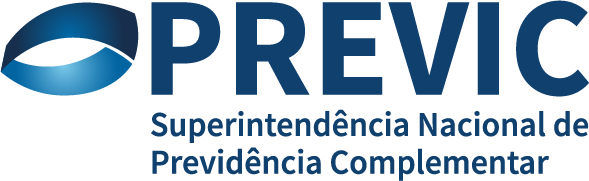 PREVIC - TROCA DE GESTÃO (ANEXO II) Nº 0629374/2024/PREVICReferência nº: xxxAssunto: PREVIC-Troca de Gestão (Anexo II)FORMULÁRIO PARA TROCA DE GESTÃO (Anexo II)Solicitação para transferência de gestão da EFPC ao ambiente reservado dos sistemas informatizados da Previc- Identificação da EFPC (Dados Obrigatórios)- Informações sobre os gestores atuais.- Dados dos próximos gestores:PREVIC - Protegendo o seu futuro e gerando confiança para o Brasil crescer maisNome:CNPJ:Gestor TitularGestor TitularNome Completo:NIT:CPF:E-mail (institucional):Telefone:SuplenteSuplenteNome Completo:NIT:CPF:E-mail (institucional):Telefone:Gestor TitularGestor TitularNome Completo:NIT:CPF:E-mail (institucional):Telefone:SuplenteSuplenteNome Completo:NIT:CPF:E-mail (institucional):Telefone:Gestor TitularGestor TitularNome Completo:NIT:CPF:E-mail (institucional):Telefone:SuplenteSuplenteNome Completo:NIT:CPF:E-mail (institucional):Telefone:Gestor TitularGestor TitularNome Completo:NIT:CPF:E-mail (institucional):Telefone:SuplenteSuplenteNome Completo:NIT:CPF:E-mail (institucional):Telefone: